                                                                                                                                           T.C.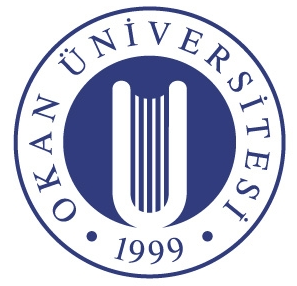 OKAN ÜNİVERSİTESİSOSYAL BİLİMLER ENSTİTÜSÜBAŞVURU FORMUBAŞVURMAK İSTEDİĞİNİZ PROGRAMKİŞİSEL BİLGİLERİLETİŞİM BİLGİLERİÖĞRENİM DURUMUKARİYER BİLGİLERİNÜFÜS CÜZDAN BİLGİLERİSİZE ULAŞILAMADIĞINDA MESAJ  İLETMEK İÇİN BAĞLANTI KURULABİLECEK KİŞİLER ANKET1. Okan Üniversitesi lisansüstü programları ile ilgili bilgiyi hangi kaynaktan edindiniz?         Üniversiteyi Ziyaret Sonucu	..................................................................         İnternet				..................................................................         Eğitim / İletişim fuarları		.................................................................         Gazete 				................................................................         İşveren				................................................................	   Televizyon				................................................................         Billboard				...............................................................         Diğer				................................................................2. Programa Katılma Nedeniniz? ____________________________________________________________________________________________________________________________________________________________________________________________________________________________________________________________________________________________________________3. Başvurduğunuz programa katılmanızın mesleki yaşantınıza ne gibi katkıları olacağını düşünüyorsunuz?______________________________________________________________________________________________________________________________________________________________________________________________________________________________________________________________________________________________GAYRİMENKUL FİNANSMANI VE DEĞERLEME YÜKSEK LİSANS PROGRAMI□ADI SOYADIDOĞUM YERİ VE YILICİNSİYETİ□Kadın       □ErkekBABA ADI     :Tel :ANNE ADI    :Tel:UYRUĞUASKERLİK DURUMUTECİL DURUMUEV ADRESİİŞ ADRESİEV TELİŞ TELCEP TELFAKSE-POSTAALES PUANI (Son iki yıl içersinde alınan ALES Puan Belgesi)Dil Puanı Varsa(KPDS, UDS,TOEFL)LİSE :MEZUNİYET YILI :EN SON BİTİRDİĞİNİZ ÖĞRETİM KURUMUMEZUNİYET YILI :MEZUN OLDUĞUNUZ FAKÜLTE:MEZUNİYET YILI:BÖLÜMÜ :MEZUNİYET DERECESİ:Kurumun AdıGiriş TarihiÇıkış TarihiGörevÜnvanSERİ  NO …………..NÜFUS CÜZDAN NO ………………….NÜFUS CÜZDAN NO ………………….T.C. KİMLİK NOSOYADIADIBABA ADIANA ADIDOĞUM YERİ  :DOĞUM YERİ  :DOĞUM TARİHİ :MEDENİ HALİ :MEDENİ HALİ :CÜZDANIN KATITLI OLDUĞU İL:İL:İLÇE :İLÇE :CÜZDANIN KATITLI OLDUĞU MAHALLE-KÖY :MAHALLE-KÖY :MAHALLE-KÖY :MAHALLE-KÖY :CÜZDANIN KATITLI OLDUĞU CİLT NO :AİLE SIRA NO :AİLE SIRA NO :SIRA NO : ADI SOYADIİŞYERİGÖREVİTELEFON